Gewinnspiel!Gewinnt ein Photoshooting für Eure Hochzeit im Wert von 300 Euro.Was müsst ihr dafür tun?Ganz einfach: Einfach unter unseren www.facebook.com/magicmomentsrhodes Euer erstes Foto posten und Eure Geschichte verraten. Das Gewinnspiel endet am 5.5 2021, die Gewinner werden per E-Mail benachrichtigtRaffle!Win a photo shoot for your wedding worth 300 euros.What do you have to do?It's very simple: Just post your first photo at www.facebook.com/magicmomentsrhodes and tell us your story. The competition ends on 5.5 2021, the winners will be notified by e-mail.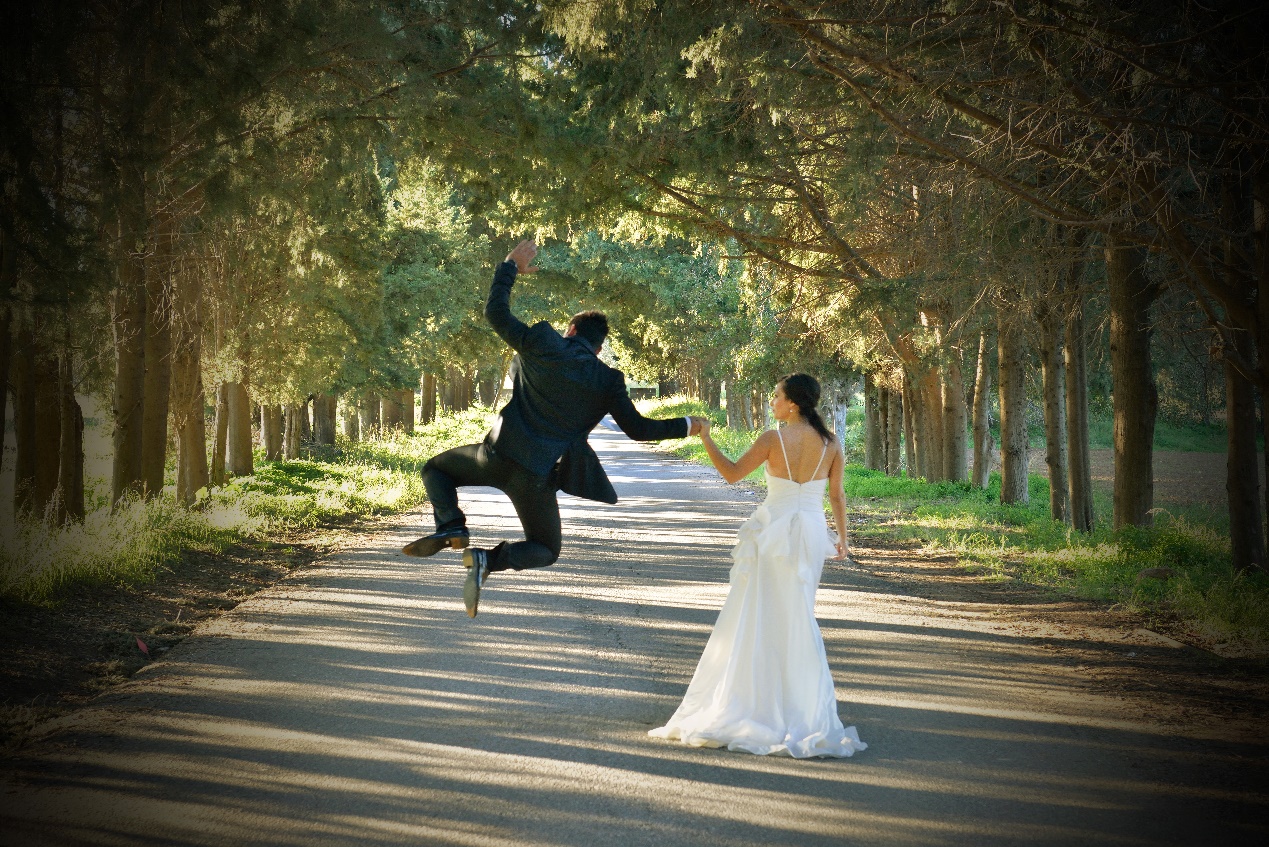 